++ ROYAL ISLE OF WIGHT COUNTY SHOW Sunday 28th June 2020Closing date for entries: Friday 12th June 2020Thank you for your interest in taking a catering concession at the Royal Isle of Wight County Show 2020. The RIWCS celebrates the very best of the Isle of Wight, including our food providers. We will be looking for a variety of catering concessions to suit different tastes and budgets. Please give as much detail as possible about your catering provision to help us make our decision. We particularly welcome applications from Wight Marque members who use certified Isle of Wight produce.Please complete all sections of this form and return to:Isle of Wight County Show,Shide Meadows Centre,Shide Road, Newport,Isle of WightPO30 1HRor email to riwas@naturalenterprise.co.uk.Please do not send any money with your application. Should your application be approved an invoice will be raised and sent to you. The invoice acknowledges your booking and reserves your space at the Show.  Nearer the time of the Show, you will be sent an Exhibitor’s Pack with details of your stand, your tickets and vehicle passes.Please note full payment of your invoice must be made within 30 days, otherwise your reserved space may be re-let.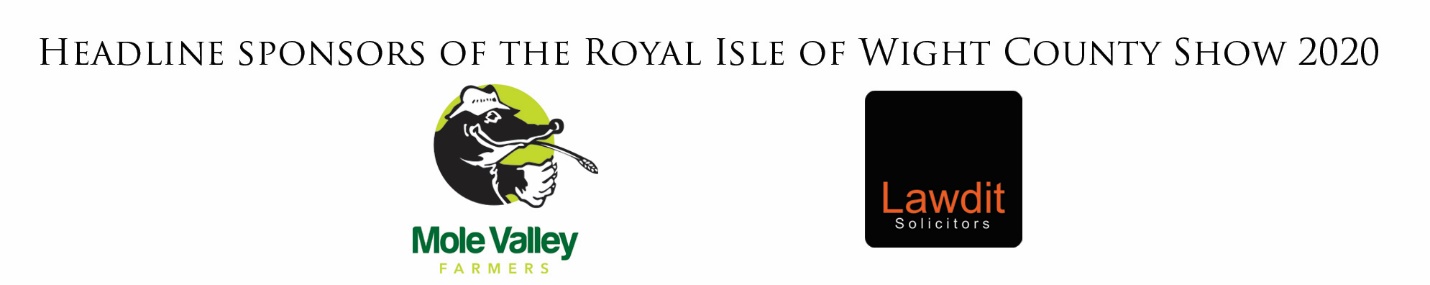 * Wight Marque Members Catering Concessions* To find out more about the Wight Marque scheme please visit www.wightmarque.co.uk or telephone 0845 226 9098We collect and hold your information in accordance to the General Data Protection Regulation (GDPR). Please see the Royal Ilse of Wight Agricultural Society’ Privacy Policy – see www.riwas.org.uk.The policy clearly sets out how we collect and process your personal data, for what purposes we use it, the legal grounds of processing such data, how we keep your it secure and your rights in relation to such data. In support of the County Show there is an opportunity for our partners to advertise in the local press. If you do not want us to share your details with the press please tick the box below.It is your responsibility to ensure that suitable and sufficient risk assessments are carried out to cover your operations and activities at our Show. You are also required to consider the risk of fire within your stand / structure. Failure to comply with a reasonable health and safety precautions, may result in you being removed from the site.All exhibitors are required to have full Third Party & Public Liability Insurance and must enclose copy of their current certificate.  Completed risk assessments must also be submitted as indicated. I / We agree to the Terms and Conditions as set out on page 4.Signed ___________________________________________    Date ______________________________Please Print Name ___________________________________________________________________________1. 	The Show organisers reserve the right to accept or decline applications for Trade or Exhibition space and also determine the allocation of tent and site positions. The Chairman’s decision on all matters shall be final and binding.  Bookings will not be accepted until full payment is received (no post-dated cheques please).2. 	There can be no unauthorised raffles, collections, or games of chance.  No flyers or advertising material to be distributed around the showground or put on vehicles.3. 	All Traders and Exhibitors are responsible for the security of their property at all times.4. 	All Traders, Exhibitors, and their staff must be in possession of a valid entry pass for the Show.5.	No part of the stand or exhibit should extend beyond the front of the allocated area.  If you bring your own tent, you should apply for enough space to accommodate this.  Please keep to the marked areas allocated to you.6.	All vehicles belonging to Traders, Exhibitors, and their staff must parked in the allocated parking area adjoining the main entrance.7. 	Setting up may take place between 13:00 & 17:00 hrs on Saturday 27th June and must be completed by 08:00 hrs on Sunday 28th June.8.	There will be no vehicle movement allowed on the site between 08:00 and 17:00 hrs on the day of the Show.9.	Taking down may not begin before 17:00 hrs on Sunday 28th June, and must be completed by 12:00 noon on Monday 29th June.10. Traders and Exhibitors must at all times have due regard for public safety. All thoroughfares must be kept clear of obstructions. ALL exhibitors must comply with the relevant Health and Safety requirements. Completed general and fire risk assessment forms should be submitted by 22nd May 2020, at the latest. 11. Traders are not permitted to use their own generators. Electricity can be requested at an additional charge.  If you request electricity on the day of the show without pre-booking you will be charged £50 which will be collected by the Electrician on the day.12. Please note that there must be NO SMOKING in any enclosure to which the public is admitted, including tents, marquees, toilets, etc. Your co-operation in this is appreciated.13.	All traders and exhibitors are required to have full third party and public liability insurance - please supply copy certificate with your application.14. Cancellations notified up to 30 days prior to the Show will be subject to a charge of 50% of the fee paid. There will be no refund for cancellations after this date. Should the Organisers cancel or curtail the Show, for reasons beyond their control, no refunds will be made.15. Please remember that the officials are unpaid volunteers and also wish to enjoy the Show. The Committee will fully support the officials in carrying out their duties, and any person not complying with these conditions will be ordered to leave without compensation.	ROYAL ISLE OF WIGHT COUNTY SHOWSunday 28th June 2020CIf you need extra space, please attach separate sheet.Guidance on completing the General Risk AssessmentTable AThose affected:  Any person who may be affected by the work must be identified.  Should there be categories of persons not listed, enter them in the boxes provided.Table BHazards:  Identify the hazards inherent to the activity being assessed, by putting crosses in the appropriate boxes.  The list provided is not comprehensive.  Should there be hazards that are not listed then enter them in the boxes provided.Note:  The definition of a HAZARD is: something with the potential to cause harm.Table CHazards:  List the hazards identified in Table BExisting Control Measures:  Outline the existing measures which will reduce the risk arising from each of the hazards listed.  Check that they meet legal requirements, industry standards and represent good practice.  Typical control measures include:  safe design; preventing access to the hazard e.g. guarding; written procedures and instructions; training; provision of PPE etc.RiskAssess the risks arising from the hazards identified, using the criteria set out below.  Consideration must be given to what is reasonably foreseeable in relation to the identified hazards and recognition of any existing control measures that reduce the risk.  Enter the appropriate letter, L for low, M for medium or H for high. If the overall risk category is low, then the assessment is complete and the form circulated to those affected.  However if the overall risk category is medium or high, then Additional Control Measures are required (see below).Note:  The definition of a RISK is:  the likelihood that harm from a particular hazard will occur and the consequences.ROYAL ISLE OF WIGHT COUNTY SHOW 2020CATERING CONCESSION BOOKING FORMROYAL ISLE OF WIGHT COUNTY SHOW 2020CATERING CONCESSION BOOKING FORMROYAL ISLE OF WIGHT COUNTY SHOW 2020CATERING CONCESSION BOOKING FORMROYAL ISLE OF WIGHT COUNTY SHOW 2020CATERING CONCESSION BOOKING FORMCompany nameCompany nameCompany nameCompany nameNature of businessNature of businessNature of businessNature of businessAddressPostcodeContact namePhone numberContact email addressLead name attending on Show dayLead name attending on Show dayMobile phone number for Show dayMobile phone number for Show dayDescription of your stand and products/menu.Description of your stand and products/menu.Please include a photograph of your stand so that we can ensure a good experience for visitors throughout the Show.Please include a photograph of your stand so that we can ensure a good experience for visitors throughout the Show.Please include a photograph of your stand so that we can ensure a good experience for visitors throughout the Show.Please include a photograph of your stand so that we can ensure a good experience for visitors throughout the Show.Early Bird Offer(until 31st March)Standard RateNo. RequiredElectricity Required* No. RequiredTotal Amount£198£220*£40 per 16 amp (= 1 double socket)* please add more as requiredEarly Bird Offer(until 31st March)Standard RateNo. RequiredElectricity Required* No. RequiredTotal Amount£170£187*£40 per 16 amp (= 1 double socket)* please add more as requiredNumber of entrance tickets required (2 included with booking, with additional tickets £11 per ticket in advance, or £12.50 on the gate)No. RequiredTotalNumber of entrance tickets required (2 included with booking, with additional tickets £11 per ticket in advance, or £12.50 on the gate)AdvertisingStandard Rate*Wight Marque MembersTotalDisplay one banner in the Main Ring£50FREETOTAL AMOUNT PAYABLETOTAL AMOUNT PAYABLETOTAL AMOUNT PAYABLEDo you instead to dig/excavate or pin into the ground to such a depth that you may come into contact with underground services such as cables or pipework? If yes, please contact the Show Office for advice of procedures.YesNoN/AIf you are providing food/drinks are you registered with your local authority?YesNoN/AWill you be using LPG whilst on site at the Show?YesNoN/ADo you hold a Food Hygiene Rating?YesNoN/ARating held ……………………StarsRating held ……………………StarsRating held ……………………StarsYOUR CHECKLISTYOUR CHECKLISTPhotograph of your stand (email is acceptable)Application formRisk assessmentFire risk assessmentCopy of insurance certificate (Please ensure it is valid for the date of the Show)Date:Company Name:Contact Name:Mobile No:A       People/Persons at Risk – Numbers at RiskA       People/Persons at Risk – Numbers at RiskA       People/Persons at Risk – Numbers at RiskA       People/Persons at Risk – Numbers at RiskA       People/Persons at Risk – Numbers at RiskA       People/Persons at Risk – Numbers at RiskA       People/Persons at Risk – Numbers at RiskA       People/Persons at Risk – Numbers at RiskA       People/Persons at Risk – Numbers at RiskA       People/Persons at Risk – Numbers at RiskA       People/Persons at Risk – Numbers at RiskA       People/Persons at Risk – Numbers at RiskA       People/Persons at Risk – Numbers at RiskA       People/Persons at Risk – Numbers at RiskA       People/Persons at Risk – Numbers at RiskA       People/Persons at Risk – Numbers at RiskA       People/Persons at Risk – Numbers at RiskA       People/Persons at Risk – Numbers at RiskA       People/Persons at Risk – Numbers at RiskA       People/Persons at Risk – Numbers at RiskA       People/Persons at Risk – Numbers at RiskEmployees/StaffEmployees/StaffEmployees/StaffContractorsContractorsContractorsPublicPublicPublicShow StaffShow StaffShow StaffB          HAZARDSB          HAZARDSB          HAZARDSB          HAZARDSB          HAZARDSB          HAZARDSB          HAZARDSB          HAZARDSB          HAZARDSB          HAZARDSB          HAZARDSB          HAZARDSB          HAZARDSB          HAZARDSB          HAZARDSB          HAZARDSB          HAZARDSB          HAZARDSB          HAZARDSB          HAZARDSB          HAZARDSStructureAccess/EgressAccess/EgressAccess/EgressVehicle movementsVehicle movementsMechanicalMechanicalManual handlingManual handlingBiological agentsBiological agentsLone WorkingLone WorkingAnimalsHousekeepingHousekeepingHousekeepingElectricalElectricalLiftingLiftingNoiseNoiseViolence & AggressionViolence & AggressionWorking at heightWorking at heightOTHERS - SPECIFYOTHERS - SPECIFYOTHERS - SPECIFYOTHERS - SPECIFYOTHERS - SPECIFYOTHERS - SPECIFYOTHERS - SPECIFYOTHERS - SPECIFYOTHERS - SPECIFYOTHERS - SPECIFYOTHERS - SPECIFYOTHERS - SPECIFYOTHERS - SPECIFYOTHERS - SPECIFYOTHERS - SPECIFYOTHERS - SPECIFYOTHERS - SPECIFYOTHERS - SPECIFYOTHERS - SPECIFYOTHERS - SPECIFYOTHERS - SPECIFYTask/ActivityHazardHazardExisting Control MeasuresInitial Risk H/M/LAdequately controlledList significant steps in job/taskDescribe all hazards identified and their effects for each taskPeople at riskDescribe fully all controls applicable for each hazard. All controls must be valid in that they reduce severity, likelihood or bothClassify risk rating from matrix for each hazardYes/NoRisk assessment Circulation list (tick box)Risk assessment Circulation list (tick box)Risk assessment Circulation list (tick box)Risk assessment Circulation list (tick box)Risk assessment Circulation list (tick box)Risk assessment Circulation list (tick box)EmployeesManagementContractorsOther – Specify:Other – Specify:Other – Specify:Other – Specify:Other – Specify:Other – Specify:Assessor:Date Assessed:Review Timescale:Signature:Signature:Signature:Signature:Signature:Signature:MATRIXLIKELIHOODLIKELIHOODLIKELIHOODSEVERITYCertain or near certain to occurReasonably likely to occurUnlikely to occurFatality; major injury or illness causing long term disabilityHIGHHIGHMEDIUMInjury or illness causing short term disabilityHIGHMEDIUMLOWOther injury or illnessMEDIUMLOWLOWRISKRISKRISKRISK		Catering - Fire Risk Assessment All Traders / Exhibitors must complete this sectionCompany/Trader Name:Mobile number on site:In order to comply with relevant fire safety legislation you MUST complete a Fire Risk Assessment of your stall or unit.  The Risk Assessment needs to identify the fire hazards and persons at risk, you must endeavour to remove or reduce these risks and protect people from fire. Failure to comply with this requirement will result in you being removed from the site. You must be able to answer YES to the following questions. This signed and completed form must be maintained available for inspection by the Fire & Rescue Service / Event Organiser / Council Officers at all times. You must undertake a Fire Risk Assessment for your unit, which must be suitable for the circumstances. You do not need to use this form, and may use another method if you wish, however, this form is considered to be suitable for most standard market stalls and units 1Are adequate exits provided for the numbers of persons within the unit or stall and where necessary, are there sufficient directional signs indicating the appropriate escape route and do they comply with current regulations?Yes No N/A2Are the exits maintained available, unobstructed, and unlocked at all times the premises are in use. Yes No N/A3Do you have an adequate number of fire extinguishers/fire blankets available in prominent positions and easily available for use? Yes No N/A4Has the fire-fighting equipment been tested within the last 12 months? Note: a certificate of compliance will normally be required Yes No N/A5Have your staff been instructed on how to operate the fire-fighting equipment provided? Yes No N/A6Have your staff been made aware of what to do should an incident occur, how to raise the alarm, evacuate the unit? Yes No N/A7Have you identified combustible materials that could promote fire spread beyond the point of ignition such as paper/cardboard, bottled LPG etc and reduced the risk of them being involved in an incident?Yes No N/A8Have you identified all ignition sources and ensured that they are kept away from all flammable materials? Yes No N/A9Are the structure, roofing, walls and fittings of your stall or unit flame retardant? Note: certificates of compliance will normally be required Yes No N/A10Are you aware that you must not stock or sell certain items, i.e. fireworks, garden flares, household candles, tea lights, etc? Yes No N/A11Do you have sufficient bins for refuse? Is all refuse kept away from your unit? Yes No N/A12Have any portable appliances been PAT tested by a qualified person in the last 12 months?Yes No N/A13Are you aware that petrol generators are not permitted on site? Yes No N/ADo you plan on using LPG? (If not skip 14-22)YesYesNo14Do you have an inspection / gas safety certificate for the appliances and pipework? (Copy to be available for inspection) Yes No N/A15Are all hose connections made with “crimped” fastenings?Yes No N/A16Are the cylinders kept outside, secured in the upright position and out of the reach of the general public? Yes No N/A17Are appliances fixed securely on a firm non-combustible heat insulating base and surrounded by shields of similar material on three sides? Yes No N/A18Are the cylinders located away from entrances, emergency exits and circulation areas? Yes No N/A19Are the gas cylinders readily accessible to enable easy isolation in case of an emergency? Yes No N/A20Do you ensure that all gas supplies are isolated at the cylinder, as well as the appliance when the apparatus is not in use? Yes No N/A21Do you ensure that only those cylinders in use are kept at your unit/stall? (Spares should be kept to a minimum and in line with any specific conditions for the event) Yes No N/A22Is a member of staff, appropriately trained in the safe use of LPG, present in the unit / stall at all times? Yes No N/AIf the answer to any of the above questions is “NO”, please detail the actions you have taken to remedy the situation.  Continue on a separate sheet if necessary.If the answer to any of the above questions is “NO”, please detail the actions you have taken to remedy the situation.  Continue on a separate sheet if necessary.If the answer to any of the above questions is “NO”, please detail the actions you have taken to remedy the situation.  Continue on a separate sheet if necessary.If the answer to any of the above questions is “NO”, please detail the actions you have taken to remedy the situation.  Continue on a separate sheet if necessary.If the answer to any of the above questions is “NO”, please detail the actions you have taken to remedy the situation.  Continue on a separate sheet if necessary.If the answer to any of the above questions is “NO”, please detail the actions you have taken to remedy the situation.  Continue on a separate sheet if necessary.Stallholder / Responsible Person:Stallholder / Responsible Person:Stallholder / Responsible Person:Stallholder / Responsible Person:Stallholder / Responsible Person:Stallholder / Responsible Person:SignatureSignaturePrint Name Date Date Date Designation: Designation: Designation: Designation: Designation: Designation: Company: Company: Company: Company: Company: Company: Please note: this document does not preclude you from possible prosecution or removal from the site by the organisers, should a subsequent inspection reveal unsatisfactory standards. Please note: this document does not preclude you from possible prosecution or removal from the site by the organisers, should a subsequent inspection reveal unsatisfactory standards. Please note: this document does not preclude you from possible prosecution or removal from the site by the organisers, should a subsequent inspection reveal unsatisfactory standards. Please note: this document does not preclude you from possible prosecution or removal from the site by the organisers, should a subsequent inspection reveal unsatisfactory standards. Please note: this document does not preclude you from possible prosecution or removal from the site by the organisers, should a subsequent inspection reveal unsatisfactory standards. Please note: this document does not preclude you from possible prosecution or removal from the site by the organisers, should a subsequent inspection reveal unsatisfactory standards. 